ZAPYTANIE OFERTOWE na zorganizowanie i przeprowadzenie szkoleń zawodowych indywidualnych w ramach projektu 
„Profesjonalni niepełnosprawni” (nr POKL.07.04.00-20-001/12)Postępowanie prowadzone jest w trybie zgodnym z zasadą konkurencyjnościNr postępowania: 07/09/2013, data: 05 września 2013r.NAZWA I ADRES ZAMAWIAJĄCEGOFundacja Pomocy Matematykom i Informatykom Niesprawnym Ruchowo Ul. Wiśniowa 40b lok.802-520 WarszawaOddział Białystok – Centrum Edukacji i Aktywizacji Zawodowej Osób NiepełnosprawnychUl. Legionowa 28 lok. 60915-281 BiałystokOPIS PRZEDMIOTU ZAMÓWIENIAPrzedmiot zamówienia obejmuje zorganizowanie i przeprowadzenie szkoleń zawodowych obejmujących śr. 100 godzin dla określonej liczby Uczestników Projektu (osoby niepełnosprawne) z Gminy Rutki oraz zakresu:Zadanie 1 – Ogrodnictwo – 1 osoba,Zadanie 2 – Monter Instalacji gazowych w samochodach – 1 osoba,Zadanie 3 – Opieka nad osobami starszymi – 1 osoba,Zadanie 4 – Gotowanie – 2 osoby,Zadanie 5 – Pracownik administracyjno – biurowy – 2 osoby,Zadanie 6 – Szkolenie z zakresu sztuki kulinarnej i carvingu – 1 osoba,Zadanie 7 – Układanie glazury – 1 osoba,Zadanie 8 – Bukieciarz – florysta – 1 osoba.Zamawiający dopuszcza możliwość składania ofert częściowych. Każdy z wykonawców może złożyć po jednej ofercie dla każdej z części zamówienia.Zamówienie zostanie udzielone w 8 częściach, oznaczonych jako zadania.WSPÓLNY SŁOWNIK ZAMÓWIEŃ (CPV)CPV: 80530000-8 usługi szkolenia zawodowegoZADANIA PO STRONIE WYKONAWCYW ramach każdego z wyżej wymienionych szkoleń:1. Wykonawca ma obowiązek zapewnienia sal dydaktycznych, specjalistycznych pracowni wyposażonych w niezbędny sprzęt i urządzenia zapewniające bezpieczne szkolenie oraz przygotowanie do egzaminu.2. W przypadku konieczności wynikającej z przepisów BHP Wykonawca jest zobowiązany do zapewnienia Uczestnikom szkoleń  odzieży ochronnej.3. Wykonawca ma obowiązek przedłożyć wraz z ofertą szczegółowy program oraz wstępny harmonogramu szkolenia. Określenie miejsca odbywania zajęć, musi nastąpić co najmniej 5 dni roboczych przed dniem ich rozpoczęciem.4. Wszystkie dokumenty dotyczące realizacji przedmiotowych działań będą zawierały informację 
o współfinansowaniu projektu ze środków Europejskiego Funduszu Społecznego w ramach Programu Operacyjnego Kapitał Ludzki oraz aktualne logotypy, zgodnie z wytycznymi dotyczącymi oznaczania projektów w ramach Programu Operacyjnego Kapitał Ludzki.5. Pomieszczenia, w których odbywać się będą zajęcia z Uczestnikami muszą być oznaczone logotypami POKL, EFS oraz informacją o realizowanym projekcie.6. Wykonawca po zakończeniu realizacji szkolenia zawodowego wystawi każdemu Uczestnikowi certyfikat/ zaświadczenie oznaczone logotypami POKL, EFS oraz informacją o współfinansowaniu projektu ze środków Europejskiego Funduszu Społecznego w ramach Programu Operacyjnego Kapitał Ludzki. 7. Wykonawca ma obowiązek po zakończeniu realizacji szkolenia zawodowego dostarczyć do Zamawiającego następujące dokumenty oznaczone logotypami POKL, EFS:- podpisane przez Uczestników/czki  listy obecności, potwierdzenia otrzymania zaświadczeń itp.-listy potwierdzające odbiór pomocy/materiałów szkoleniowych/dydaktycznych przezUczestników/czki,- kserokopie zaświadczenia potwierdzające ukończenie szkolenia (potwierdzone za zgodność 
z oryg.),- dziennik zajęć zawierający tematy zajęć oraz wymiar godzin,- program i harmonogram szkolenia.8. Wykonawca zobowiązuje się do archiwizacji dokumentów dotyczących organizacji szkoleń do 31.12.2020 r.9. Zamawiający zastrzega sobie prawo do kontroli prowadzonych szkoleń w trakcie ich realizacji.ZADANIA PO STRONIE ZAMAWIAJĄCEGOZamawiający zobowiązany będzie do skontaktowania się z każdym Uczestnikiem celem poinformowania go o planowanym szkoleniu zawodowym.TERMIN I MIEJSCE WYKONANIA ZAMÓWIENIA Zamówienie powinno zostać wykonane w okresie: październik 2013r. – marzec 2014r. w Gminie Rutki (powiat zambrowski), ewentualnie gminach sąsiednich.WARUNKI UDZIAŁU W POSTĘPOWANIUO udzielenie zamówienia mogą ubiegać się Oferenci, którzy spełniają następujące warunki:Akceptują treść zapytania bez zastrzeżeń.W zapytaniu ofertowym nie mogą brać udziału Oferenci, którzy są powiązani kapitałowo lub osobowo z Zamawiającym.  Przez powiązania osobowe lub kapitałowe rozumie się wzajemne powiązania pomiędzy Zamawiającym lub osobami upoważnionymi do zaciągania zobowiązań 
w imieniu Zamawiającego lub osobami wykonującymi w imieniu Zamawiającego czynności związane z przygotowaniem i przeprowadzeniem procedury wyboru Wykonawcy a Wykonawcą, polegające w szczególności na: a)	uczestniczeniu w spółce jako wspólnik spółki cywilnej lub spółki osobowej;b)	posiadaniu co najmniej 10% udziałów lub akcji;c)	pełnieniu funkcji członka organu nadzorczego lub zarządzającego, prokurenta, pełnomocnika;d)	pozostawaniu w związku małżeńskim, w stosunku pokrewieństwa lub powinowactwa w linii prostej (rodzice, dzieci, wnuki, teściowie, zięć, synowa), w stosunku pokrewieństwa lub powinowactwa w linii bocznej do drugiego stopnia (rodzeństwo, krewni małżonka/i) lub pozostawania w stosunku przysposobienia, opieki lub kurateli. Ocena spełnienia warunków udziału w postępowaniu zostanie dokonana na podstawie przedłożonych dokumentów (oświadczeń) – załącznik nr 2 do zapytania ofertowego.DOKUMENTY WYMAGANE W CELU POTWIERDZENIA SPEŁNIENIA WARUNKÓWDo oferty należy załączyć następujące dokumenty:- Aktualny odpis z właściwego rejestru albo aktualne zaświadczenie o wpisie do ewidencji działalności gospodarczej, wystawione nie wcześniej niż 6 miesięcy przed upływem terminu składania ofert lub kopię ww. dokumentu poświadczoną za zgodność z oryginałem przez osoby/osobę uprawniona do podpisania oferty, uprawniające do świadczenia usług stanowiących przedmiot niniejszego zamówienia.  - Kopię wpisu do Rejestru Instytucji Szkoleniowych, prowadzonego przez właściwy Wojewódzki Urząd Pracy potwierdzoną za zgodność z oryginałem.WALUTA, W JAKIEJ BĘDĄ PROWADZONE ROZLICZENIA ZWIĄZANE Z REALIZACJĄ NINIEJSZEGO ZAMÓWIENIARozliczenie prowadzone będzie w walucie polskiej (PLN).OPIS SPOSOBU PRZYGOTOWANIA OFERTY1.	Ofertę należy sporządzić wg wzoru – Oferta Wykonawcy – stanowiący załącznik nr 1 do zapytania ofertowego.2.	Złożona oferta powinna zawierać:a)	nazwę i adres Oferenta;b)	cenę brutto za szkolenie dla 1 osoby;c)	wskazanie osoby i sposobu kontaktu;3.	Do formularza ofertowego należy dołączyć oświadczenie Wykonawcy o braku powiązań  osobowych i kapitałowych – załącznik nr 2 do zapytania ofertowego.4.	Załącznik nr 1 i 2 musi być złożony w formie oryginału, natomiast załącznik nr 3 i 4 może być złożony w formie kserokopii, jednak musi być poświadczony za zgodność z oryginałem.5.	W przypadku nie złożenia lub wadliwego złożenia przez Wykonawcę wymaganego dokumentu Zamawiający wzywa Wykonawcę w określonym terminie do uzupełnienia dokumentu. Nie uzupełnienie w określonym terminie wymaganego dokumentu skutkować będzie odrzuceniem oferty.OSOBY UPRAWNIONE DO POROZUMIEWANIA SIĘ Z POTENCJALNYMI WYKONAWCAMIJoanna SłowikowskaTel. 508 501 455joanna.slowikowska@idn.org.plMIEJSCE, TERMIN I SPOSÓB ZŁOŻENIA OFERTY1.	Ofertę należy złożyć nie później niż do dnia 19 września 2013r.  do godziny 12.00 w  wersji papierowej, pocztą lub kurierem lub osobiście na adres: Fundacja Pomocy Matematykom i Informatykom Niesprawnym Ruchowo Ul. Legionowa 28 lok. 60915-281 BiałystokWykonawcy zobowiązani są złożyć oferty w zamkniętej, nieprzezroczystej kopercie z napisem „Oferta na zorganizowanie szkoleń zawodowych w ramach projektu Profesjonalni niepełnosprawni”.2.	O ważności składanej oferty decyduje data i godzina wypływu do Fundacji. Oferty, które wpłyną po terminie, nie będą rozpatrywane.3.	Oferta winna być złożona w języku polskim, czytelnie, w jednym egzemplarzu.4.	Każdy Wykonawca może złożyć tylko jedną ofertę.5.	Wykonawca może wprowadzić zmiany oraz wycofać złożoną ofertę pod warunkiem, że Zamawiający otrzyma pisemne powiadomienie o wycofaniu lub zmianie przed terminem składania ofert.6.	Zamawiający może zwrócić się do Wykonawcy o wyjaśnienie treści oferty lub dokumentów wymaganych od Wykonawcy.7.	Przed podpisaniem umowy Zamawiający może zwrócić się do Wykonawcy o przedstawienie dokumentów potwierdzających prawo do dysponowania lokalem lub sposobem reprezentacji w obrocie prawnym.8. O wynikach Oferenci zostaną powiadomieni drogą elektroniczną bądź telefonicznie.KRYTERIA OCENY OFERT I WYBORU WYKONAWCYKryterium oceny ofert: cena brutto – 100%SPOSÓB OBLICZENIA OFERTYOferta najtańsza otrzyma 100 punktów. Pozostałe oferty proporcjonalnie mniej według formuły: najniższa oferowana cena (brutto)      x  100 =  liczba punktów za cenę 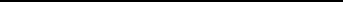     cena oferty badanej (brutto)INFORMACJE O FORMALNOŚCIACH, JAKIE POWINNY BYĆ DOPEŁNIONE PO WYBORZE OFERTY 
W CELU ZAWARCIA UMOWYInformacja o terminie i miejscu podpisania umowy zostanie przekazana telefonicznie Wykonawcy, którego ofertę wybrano. Umowa zostanie podpisana w terminie nie krótszym niż 5 dni od dnia przesłania zawiadomienia o wyborze najkorzystniejszej oferty.TERMIN ZWIĄZANIA OFERTĄTermin związania ofertą wynosi 30 dni.UNIEWAŻNIENIE POSTĘPOWANIAZamawiający zastrzega sobie możliwość unieważnienia postępowania bez podania przyczyny. 
W przypadku unieważnienia postępowania, Zamawiający nie ponosi kosztów postępowania.FINANSOWANIEZamówienie jest współfinansowane ze środków Europejskiego Funduszu Społecznego w ramach projektu pt. „Profesjonalni niepełnosprawni”(nr POKL.07.04.00-20-001/12) realizowanego przez Fundację Pomocy Matematykom i Informatykom Niesprawnym Ruchowo w partnerstwie ze wspólnotą samorządową Gminą Rutki oraz wspólnotą samorządową Gminą Hajnówka.UWAGI KOŃCOWEZ możliwości realizacji zamówienia będą wyłączone podmioty, które powiązane są 
z beneficjentem lub osobami upoważnionymi do zaciągania zobowiązań w imieniu beneficjenta lub osobami wykonującymi w imieniu beneficjenta czynności związane z przygotowaniem 
i przeprowadzeniem procedury wyboru wykonawcy osobowo lub kapitałowo.Niniejsze ogłoszenie nie jest ogłoszeniem w rozumieniu ustawy prawo zamówień publicznych, a propozycje składane przez zainteresowane podmioty nie są ofertami w rozumieniu kodeksu cywilnego. Niniejsze zapytanie ofertowe nie stanowi zobowiązania do zawarcia umowy. Zamawiający może odstąpić od podpisania umowy bez podania uzasadnienia swojej decyzji.POSTANOWIENIA KOŃCOWEDo zapytania ofertowego dołączono:Załącznik nr 1 – Formularz OfertyZałącznik nr 2 – Oświadczenie o braku powiązań kapitałowych lub osobowych